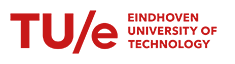 Request one-time exemption personal circumstances
On purpose of the IND study progress check 2023 Please send the completed form to the ESA student counselors: studentcounselors@tue.nlTo be completed by the student:Please answer the questions below:Can you elaborate on the personal circumstance? What is the relationship between the personal circumstances and the study delay? To what extent and in what way did the personal circumstances influence your studies?What did you do to cope with the circumstances and to minimize your study delay?Did you have contact with healthcare providers from within or outside the TU/e because of the personal circumstances, or have you sought help in another way? Do you have official proof confirming this?Did you have contact with your academic advisor about your study delay or your personal circumstances? What is the name of your academic advisor? Do you have supporting documents to proof your situation? Attach supporting evidence to this request.Full nameStudent ID numberName of degree programIt concerns the following personal circumstances: □ psychological circumstances □ medical circumstances□ family circumstances□ functional impairment□ other……